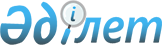 Об установлении квоты рабочих мест для трудоустройства лиц, состоящих на учете службы пробации, а также для лиц, освобожденных из мест лишения свободыПостановление акимата Аягозского района области Абай от 27 октября 2022 года № 595
      В соответствии с подпунктом 2) пункта 1 статьи 18 Уголовно-исполнительного кодекса Республики Казахстан от 5 июля 2014 года, подпунктами 7), 8) статьи 9 Закона Республики Казахстан от 6 апреля 2016 года "О занятости населения", приказом Министра здравоохранения и социального развития Республики Казахстан от 26 мая 2016 года № 412 "Об утверждении Правил квотирования рабочих мест для трудоустройства граждан из числа молодежи, потерявших или оставшихся до наступления совершеннолетия без попечения родителей, являющихся выпускниками организаций образования, лиц, освобожденных из мест лишения свободы, лиц, состоящих на учете службы пробации" (зарегистрирован в Реестре государственной регистрации нормативных правовых актов № 13898), акимат Аягозского района ПОСТАНОВЛЯЕТ:
      1. Установить квоту рабочих мест для трудоустройства лиц, состоящих на учете службы пробации, а также для лиц, освобожденных из мест лишения свободы, в размере одного процента от списочной численности работников организации, согласно приложению.
      2. Признать утратившим силу постановление акимата Аягозского района от 31 декабря 2021 года № 988 "Об установлении квоты рабочих мест для трудоустройства лиц, состоящих на учете службы пробации, а также для лиц, освобожденных из мест лишения свободы".
      3. Контроль за исполнением данного постановления возложить на заместителя акима района М.Татенова.
      4. Настоящее постановление вводится в действие по истечении десяти календарных дней после дня его первого официального опубликования. Перечень организаций, для которых установливается квота рабочих мест для трудоустройства лиц, состоящих на учете службы пробации, а также для лиц, освобожденных из мест лишения свободы
					© 2012. РГП на ПХВ «Институт законодательства и правовой информации Республики Казахстан» Министерства юстиции Республики Казахстан
				
      Аким Аягозского района 

С. Искаков
Приложение к постановлению 
акимата Аягозского района 
от "27" октября 2022 года 
№ 595
№р/с
Наименование организации
Списочная численность работников 
Размер квоты (% от списочной численности работников)
Количество рабочих мест, человек
1
Учреждение "Казыгул"
138
1
1
2
Коммунальное государственное предприятие "Аягоз Су"
75
1
1
3
Коммунальное государственное предприятие "Су"
49
1
1
4
Товарищество с ограниченной ответственностью "Alina GM"
95
1
1
5
Актогайская дистанция пути филиал АО "НК "ҚТЖ" - "Алматинское отделение магистральной сети"
361
1
1
6
Коммунальное государственное учреждение "Аягозская районная детско-юношеская школа" Управления физической культуры и спорта Абайского района
115
1
1
Итого
Итого
833
1
6